         fcgkj jkT; 'kS{kf.kd vk/kkjHkwr lajpuk fodkl fuxe fyfeVsM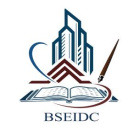                   BIHAR STATE EDUCATIONAL INFRASTRUCTURE DEVELOPMENT CORPORATION LTD.( A Govt. of Bihar Undertaking )ISO 9001:14001;OHSAS 18001Shiksha Bhawan, Bihar Rashtrabhasa, Parishad Campus, Acharya Shivpujan Sahay Path, Saidpur, Patna-800004Tel. No : 0612 - 2660850 *Fax No : 0612 - 2660256E-mail: bseidc@gmail.com * Website : http:/www.bseidc.in * CIN: U80301BR2010SGC015859nj vkea=.k gsrq vYidkyhu dksVs’ku vkea=.k lwpuk la[;k&21 o"kZ&2020&21fcgkj jkT; 'kS{kf.kd vk/kkjHkwr lajpuk fodkl fuxe fyŒ iVuk ds fucaf/kr laosndksa@[;kfr izkIr QeksZa@daifu;ksa ls fnukad%& 22-09-2020 ds vijkgu 03%00 cts rd jkT; ds fofHkUu ftykUrxZr fofHkUu fuekZ.k dk;ksZ esa iz;ksx gsrq Playing Equipment ls lacaf/kr dk;ksZ gsrq xSj vuqlwfpr enksa dh vkiwfrZ ,oa vf/k"Bkiu ds fy, fuEukafdr enksa gsrq eqgjcan dksVs’ku v/kh{k.k vfHk;ark] fcgkj jkT; 'kS{kf.kd vk/kkjHkwr lajpuk fodkl fuxe fyŒ] iVuk ds dk;kZy; esa izkIr fd;k tk,xk ,oa mlh fnu vijkgu 03%30 cts dksVs’kunkrkvksa ;k muds vf/kd`r izfrfuf/k;ksa ds le{k [kksyk tk,xkA fo'ks"k 'krsZ&;g dksVs’ku flQZ nj fu/kkZj.k gsrq vkeaf=r fd;k x;k gSAdksVs’kunkrkvksa dks viuk nj ¼lHkh djksa] GST ,oa <qykbZ O;; ds lkFk½  vad ,oa v{kjksa esa m)`r  djuk gksxkAfo’ks"k lwpuk ds fy, lwpukiV~V ;k osclkbV www.prdbihar.gov.in ,oa www.bseidc.in ns[ksa vFkok v/kksgLrk{kjh ds dk;kZy; esa dk;kZof/k esa laidZ fd;k tk ldrk gSAv/kh{k.k vfHk;arkBSEIDC, iVukASl.
No.Description of itemsQtyUnitRate
 (In Digits)Rate
( In Words )1Supplying of Yoga Mat/Exercise Mat having size of 180cm (L) X 90cm (W) X 12mm (T), Material- Ethylene Vinyl Acetate of approved colour and texture all complete job as per direction of EI.     1.00 Each2Supply and installation of multi colour EPDM Rubber Flooring having thickness of 25 mm for  polymeric sports surface to existing surface as per design & drawing, as per technical specifications including carriage and necessary required equipment all complete job as per direction of  E/I     1.00 Sqm3Supplying & Installation of rosewood Carrom board made up of Lacquered Plywood Playing Surface (Side of Square) 73.5 cm to 74 cm, thickness of Playing Surface (Min) 8 mm as per design & drawing, as per technical specifications including carriage and necessary required equipment all complete job as per direction of  E/I     1.00 Each4Supply and installation of AB Climber , Type of slide ladder : Full Arch shape Slide ladder made up of virgin grade polyethylene plastic as per design & drawing, as per technical specifications including carriage and necessary required equipment all complete job as per direction of  E/I     1.00 Each5Supply and installation of one set of swing of 2 seater 9 ft high (one set of swing of 2 seater 9 ft high)Swing seat made up of Virgin grade polyethylene plastic as per design & drawing, as per technical specifications including carriage and necessary required equipment all complete job as per direction of  E/I     1.00 Each6Supply and installation ofOutdooor gym horse rider, Type : Leg Press Single Maximum User Weight   ( Kg ) : 100 kilogram as per design & drawing, as per technical specifications including carriage and necessary required equipment all complete job as per direction of  E/I     1.00 Each7Supply and installation of Indoor Fun See Saw having size of  Size of see saw(L x H X base width) (in mm) 1265 x 400 x 400,Size of base of see saw(L x H) (in mm) 400 x 145,Uppertop and bottom width of base of see saw(W x W) (in mm) 60 x 80,Thickness of item(in mm) 2.5,Height of Button mushroom mechanism fitting(in mm) 125,
Top and bottom diameter of Button mushroom mechanism fitting(D x D)(in mm) 150 x 40,Size of upper side of Button mushroom mechanism fitting(L x W x D)(in mm) 100 x 35 x 65, Size of middle part of see saw(L x H x W x T)(in mm) 510 x 225 x 55 x 4,Diameter of see saw seat hole(in mm) 7,Space between 7mm and 40mm diameter(in mm) 35,Base Locking(W x H)(in mm) 95 x 70,Size of See saw seat (L x W)(in mm) 540 x 90,Handle(L x Dia x T)(in mm) 260 x 25 x 4
Total seating base(in mm) 220,Gap between handle and front side(in mm) 140
Size of seating base(bottom)(Dia x Dep)(in mm) 90 x 50,Diameter of rubber balloon after blowing(in mm) 180,Height of MS bolt(in mm) 20
Diameter of MS bolt (2 piece) (in mm) 7
Diameter of MS bolt (4 nos)(in mm) 50
Inner diameter (in mm) 10,Thickness (2 piece)(in mm) 2,Height of screw(4 nos)(in mm) 10
Diameter of align key(in mm) 4 complete as per design & drawing, as per technical specifications including carriage and necessary required equipment all complete job as per direction of  E/I     1.00 Each